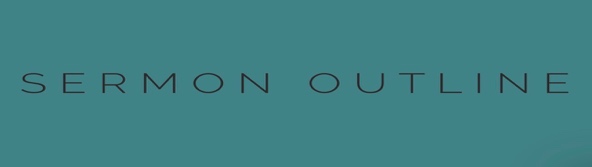   Guest SpeakerKeith IveySERMON NOTES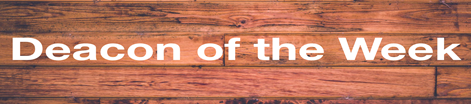 01/01: Mike Bittel – 706-835-7555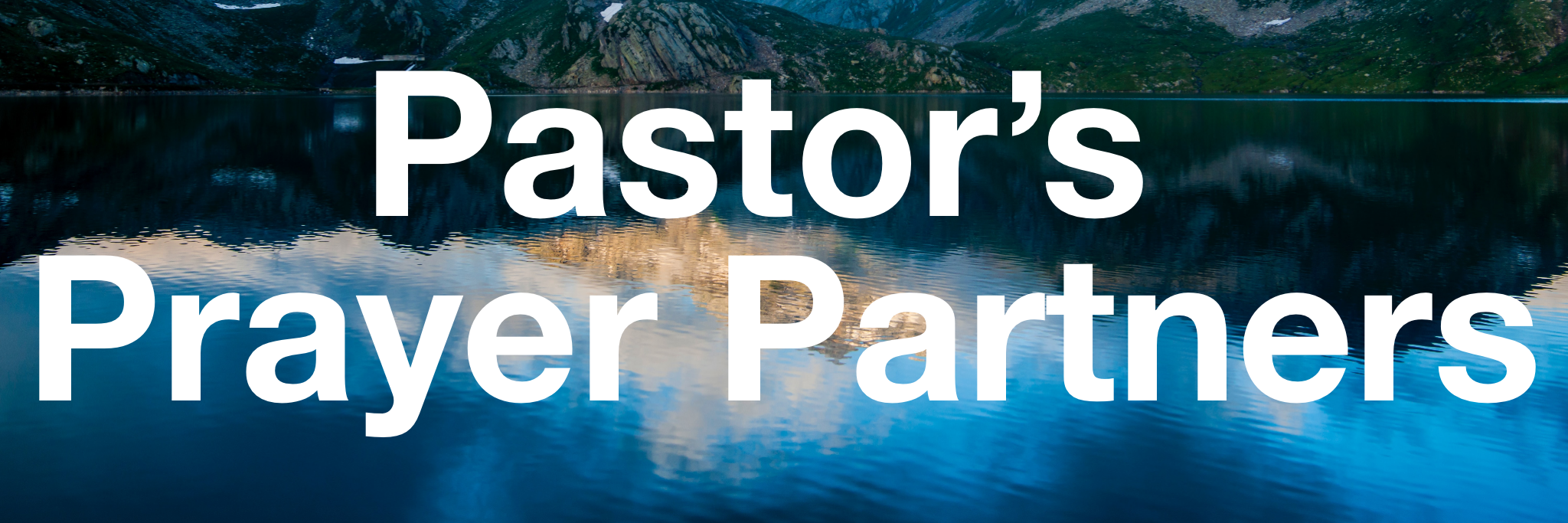 01/01: Mick & Shirley Cox01/08: Roger & Deloria Conner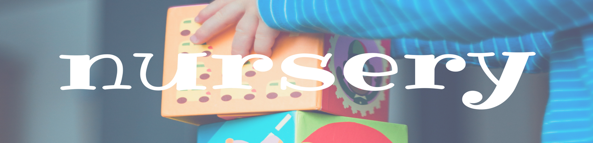 01/01- 9:30: Nancy Ellingsworth & Christina Pokrywa         10:45: Mona Kern & Jaceyallen Elliott01/08- 9:30: Nancy Ellingsworth & Jessica Frechette          10:45: Abby Tippens & Holly Owenby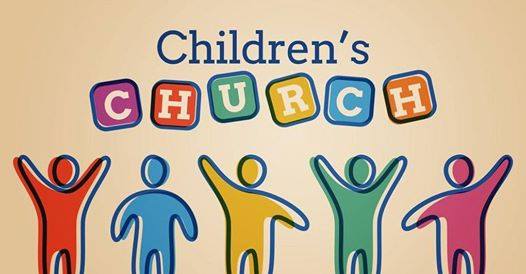 01/01 – No Children’s Church01/08 – No Children’s Church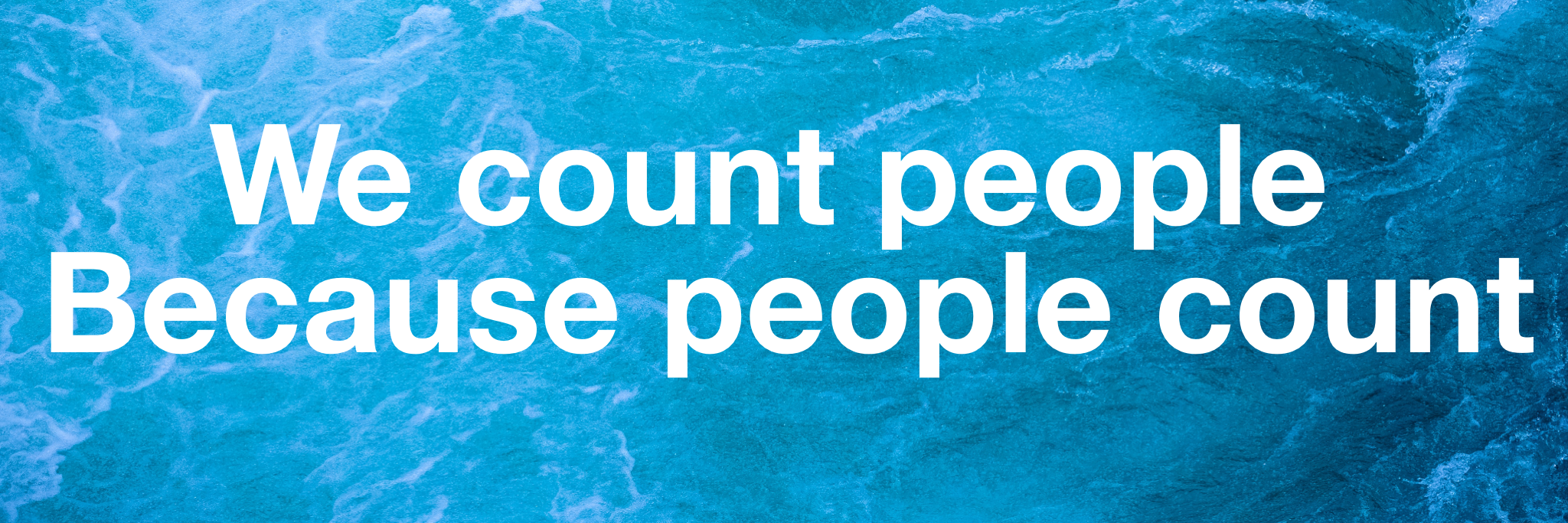 12/25/22Worship Attendance		    	 126Sunday School Attendance	    Budget Goal per month	  $29,470.26Given this Month		  $32,117.73Given Last Week	     	    $3,449.69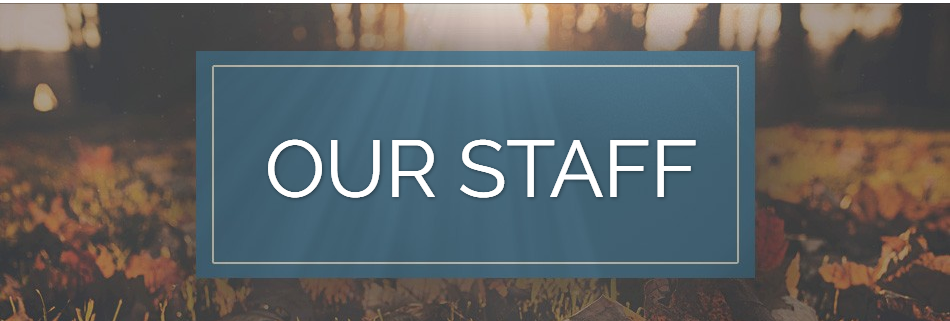 Pastor: Rev. Paul HolcombeCommunications Coordinator: Duane MandersPhone: (706) 745-4350Email: office@antiochga.org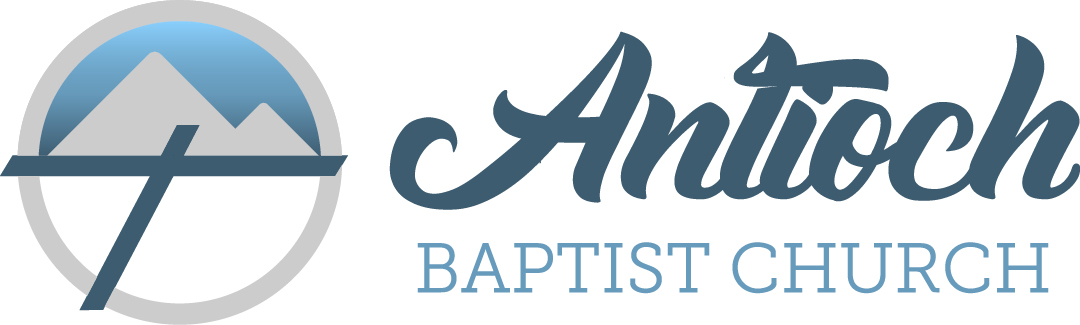 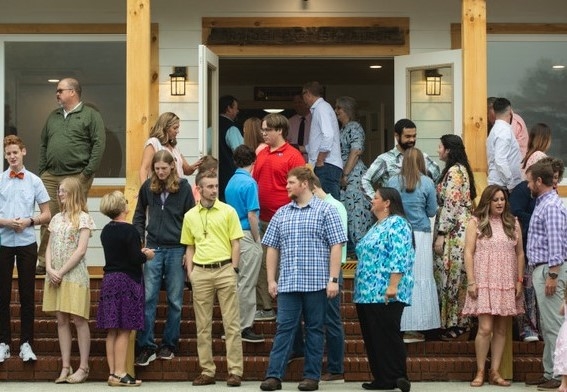 Welcome to Antioch!January 01, 2023Sunday  9:45 am - Sunday School11:00 am - Worship Service  5:00 pm - Life GroupsWednesday  6:00 - 7:30 pm - Nursery  6:00 - 7:30 pm - AWANA		      & Worship Kidstyle  6:00 - 7:30 pm - Youth   6:00 - 7:30 pm - Adult Bible 			      StudiesSoli Deo Gloria!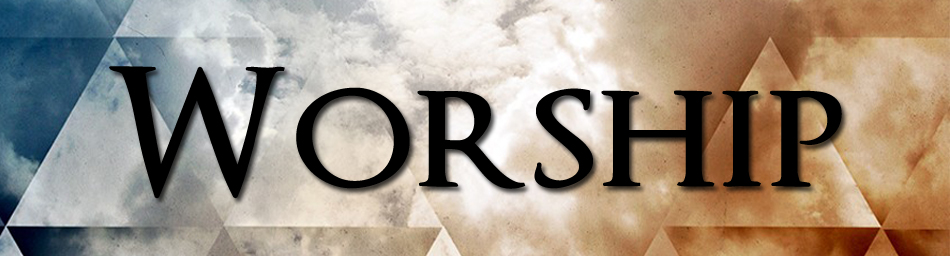 AnnouncementsWorship & PraiseTell Me the Story of Jesus #205I Heard the Bells on Christmas Day #195What We Believe**Kids released for Children's Church**O Holy NightSermonGuest Speaker  Keith IveyWorship & PraiseI Surrender All #486Benediction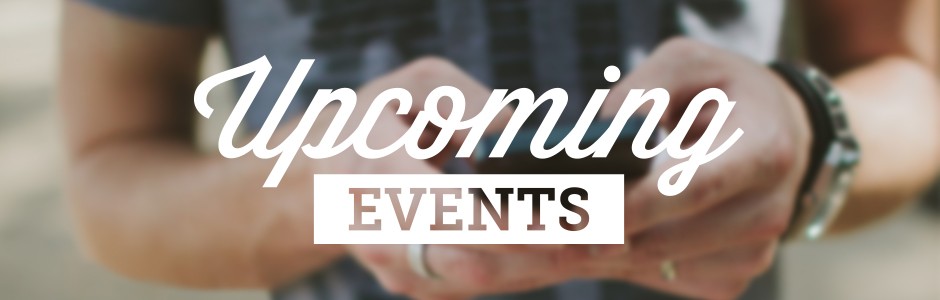 * Lottie Moon Offering is being collected until January 1st. Our goal is $4000.* No Children’s Church today.* Business Meeting will be held Sunday, January 8th. Pace will be our featured ministry.NEXT SERMON SERIES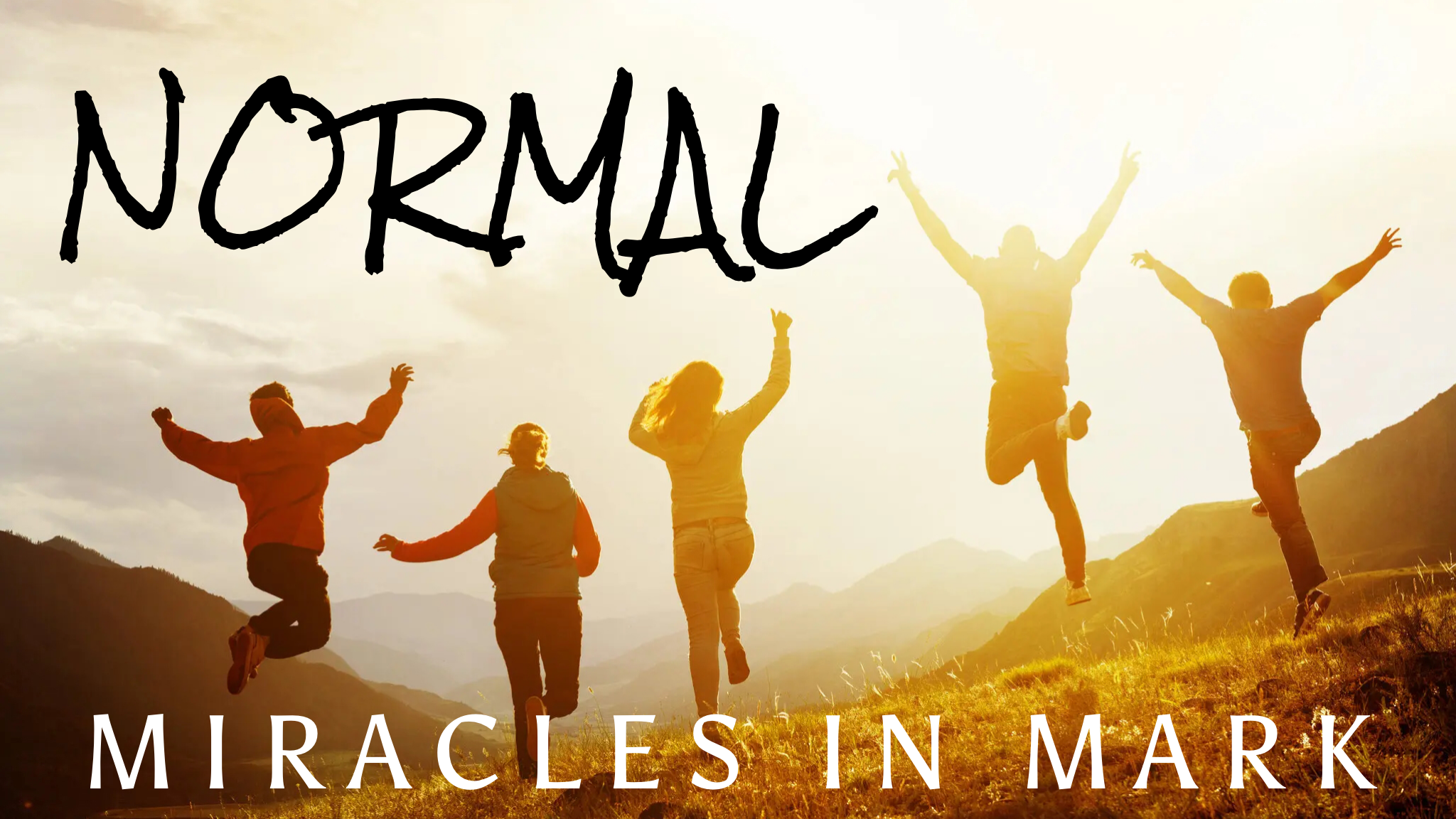 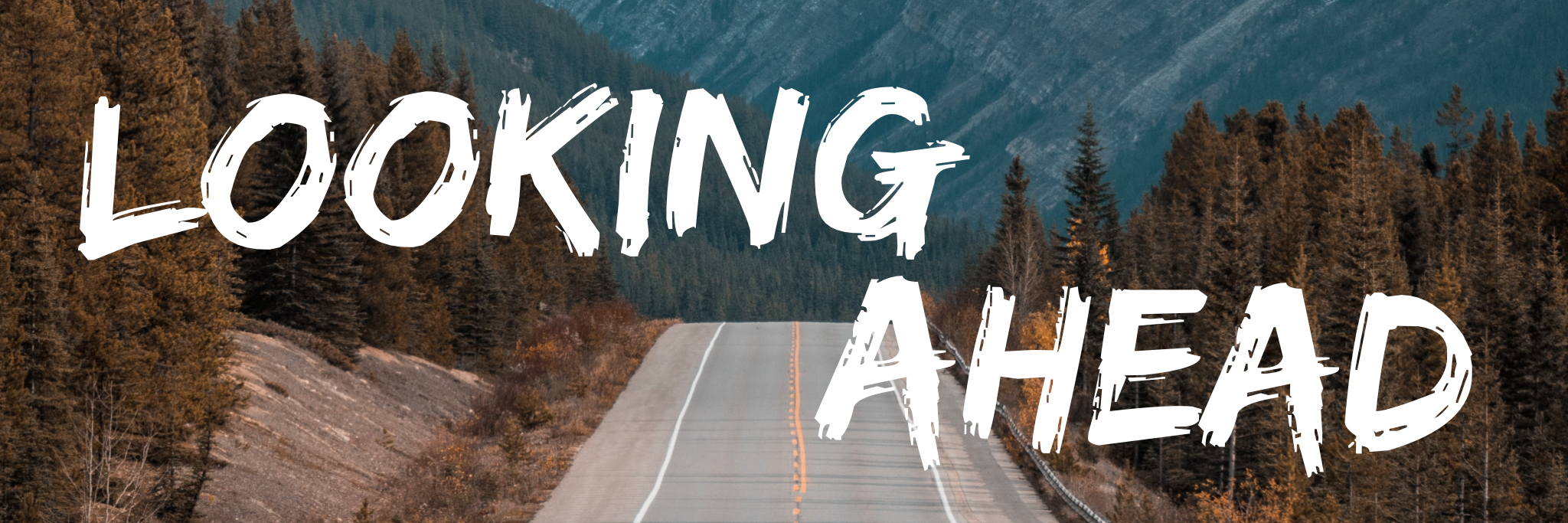 * A new Sunday night Study begins Sunday, January 22nd at 4pm. Join us for this 7-week series, Taming the Tongue: How the Gospel Transforms Our Talk. Please contact the church office or Pastor Paul to request a book for the class.* WOM’s Local Mission Project is focused on the Isaiah 117 House. Items will be collected until March 1st.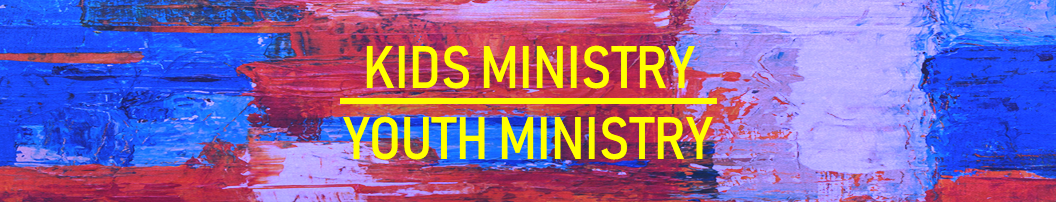 * Attention Parents! There has been a change to the ages for Nursery and Children’s Church. Nursery ages are birth – 3yrs old.  Children’s Church ages are 4-7yrs old.* Strength to Stand is coming up January 14th – 16th. * Follow us for Youth updates: Instagram: @ASM_BLAIRSVILLEFacebook: @AntiochStudentMinistriesRemind Text: text @ASMILD to 81010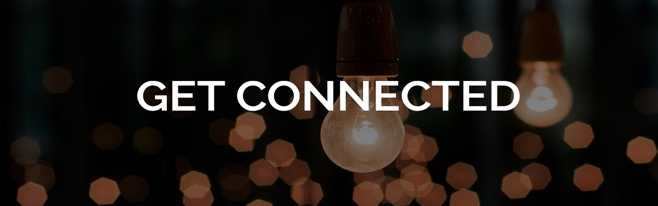 * Men’s Prayer Breakfast is Mondays @7:30 am.* The Choir wants your voice! Practices are Mondays @7pm. * We offer two separate Ladies Bible Studies. Join us @10am on Tuesdays or @5:30pm on Thursdays. Contact the church office for more information.* Women On Mission -  meets every 2nd Tuesday of the month @ 3pm in the FLC Kitchen* Adult Bible Studies on Wednesday @ 6pm. * Conspicuous, the College & Career Life Group, meets Thursday 7-9pm. Contact the church office for more information.* Ways to Give – Drop it in the offering plates at each door, By Mail, Online at antiochga.org, or text “wind4350” to 888-364-4483